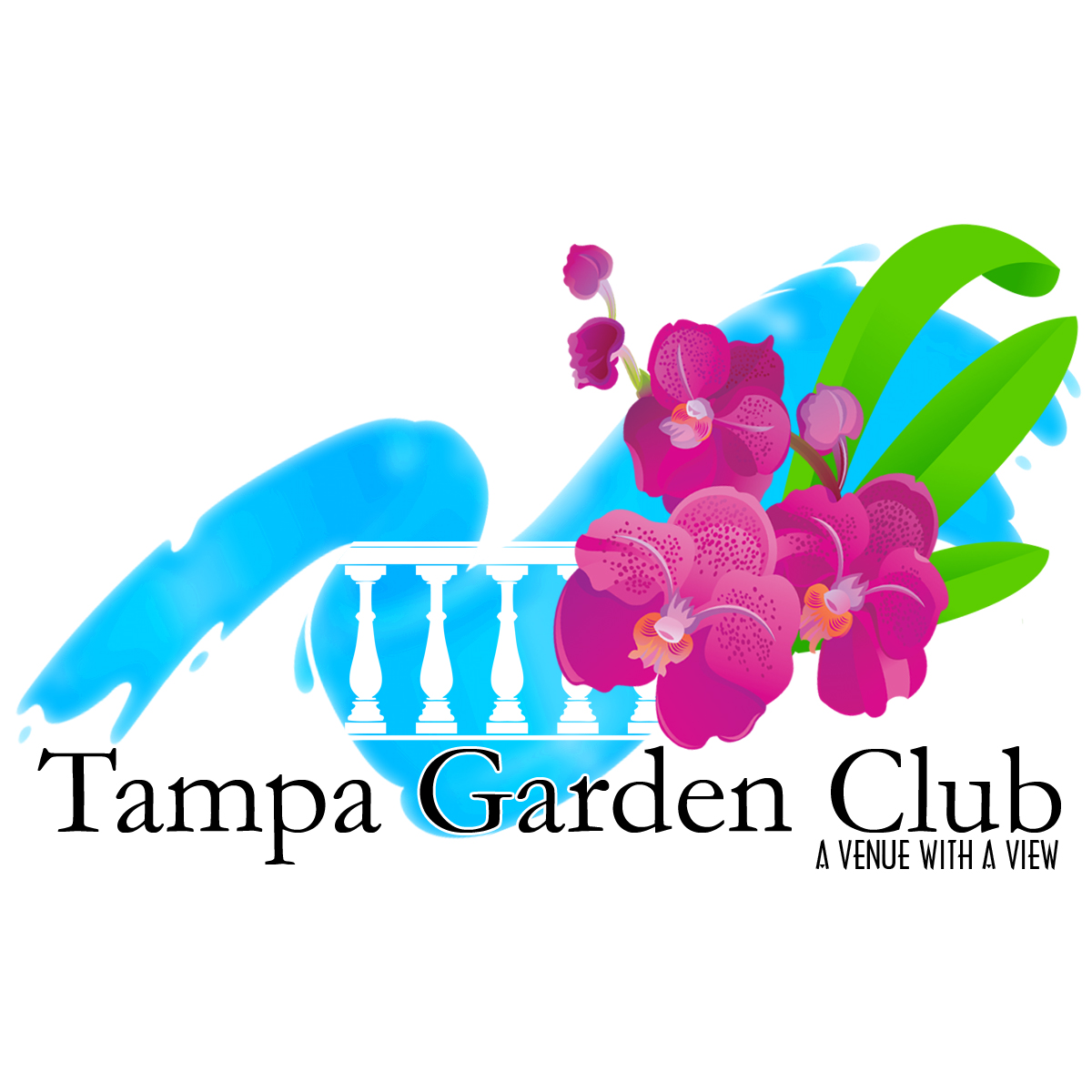 TAMPA FEDERATION OF GARDEN CLUB CIRCLES, INC SCHOLARSHIP MESSAGE AND APPLICATION Dear Tampa Garden Club Scholarship Applicant: Thank you for your interest in a Tampa Garden scholarship and your desire to pursue or continue a course of study in one of our garden club objectives. You must be a citizen of the United States, resident of Florida, and enrolled in a college or university in Florida to qualify. The scholarship fund has been established to provide Student Aid Grants to a college senior or graduate student whose major relates to the objectives of the Tampa Federation of Garden Club Circle, Inc. such as ecology, horticulture, conservation, floriculture or allied subjects. Your completed application must be received no later than April 15. Selection will be based on the applicant’s demonstrated interest in one of our garden club objectives, commitment to career, character, academic record, and financial need. Applicants must have a 3.0 cumulative grade point average or better. (Applicants with lower grade point averages may be considered if they have outstanding qualifications or extenuating circumstances.) All scholarships are provided as cash awards with checks issued jointly in the name of the recipient and the educational institution he/she will be attending. Scholarship recipient(s) will be sent a notification letter by email and U.S. Postal Service mail. Applications must include the following: ____1. Completed application form, including your mailing address and address of your school. Information should be legibly printed or typed and in English. ____2. A photograph such as a passport photo. ____3. A transcript of college work from the last two years. Unofficial copies are acceptable. ____4. A maximum 2 page personal letter from the applicant describing your interests and goals in your particular major. You may include any employment relating to this and you should include your future career plans and why you would be a deserving recipient of this scholarship award. ___5. Two letters of recommendation. One must be from an instructor in your school or college. Acceptable for the second recommendation could be a letter from a civic or religious leader in your community. ____6. Signed Certificate and Release of Information (found at end of application). Scholarship Application Date today:________________ Name:_________________________________________First MI Last Address: ______________________________________________________ ______________________________________________________ ______________________________________________________Email Address:_________________________________________Sex: Male____ Female____Date of Birth_______________________Social Security Number:_________-_________-_________ Year in college this Fall ________College/Institution you are currently attending:_____________________________________________ Major:________________________________________________Minor:________________________________________________Advisors Name:________________________________________________ Contact Number: ______________________________________________________ Expected Date of Graduation/Degree______________________________________ List your activities, clubs, offices held, awards, etc: ____________________________________________________________________________________________________________ ____________________________________________________________________________________________________________ ____________________________________________________________________________________________________________ ____________________________________________________________________________________________________________ Describe how you college expenses have been and/or will be financed.______________________________________________ ____________________________________________________________________________________________________________ ____________________________________________________________________________________________________________ CERTIFICATION AND RELEASE OF INFORMATION I certify that all of the information on this form is accurate and complete to the best of my knowledge. I grant permission for information regarding my grades to be provided to the selection committee. My signature below indicates that I authorize this release of grades and other academic credentials to the selection committee. ____________________________________________ Print Name __________________________________Student Signature / Date Application Procedure: Send this completed application form with your letters of recommendation and personal letter to: Scholarship ChairmanTampa Federation of Garden Club Circles2629 Bayshore BoulevardTampa Florida  33629 